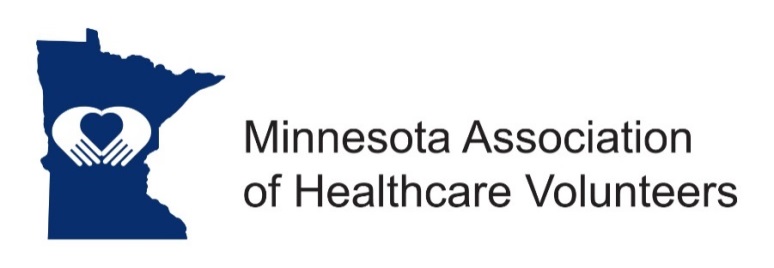 Legislative Advocacy Position Description                 Minnesota Association of Healthcare Volunteer’s mission is to provide members with opportunities to share ideas, develop leadership skills, and promote volunteer services that support Minnesota’s health care facilitiesMinnesota Association of Healthcare Volunteers vision is to be the premier leader, partner, and resource for healthcare volunteers and auxiliansThe Legislative Advocacy Chairman and committee members work with the Minnesota Hospital Association (MHA) and LeadingAge MN to plan and promote the Minnesota Association of Healthcare Volunteers’ Legislative Day at the Capitol, and to support the advocacy agenda of the Minnesota Hospital Association and LeadingAge MN.TermThe Legislative Advocacy Chair is appointed by the President.  Term of office begins at the November Board Meeting.  ResponsibilitiesPlan and promote the Minnesota Association of Healthcare Volunteers’  Legislative Day at the CapitolTake leadership for supporting the advocacy agendas of the Minnesota Hospital Association and LeadingAge MNSeek partnership opportunities to promote and expand advocacy Attend Leadership Board Meetings and other meetings, as requested by the PresidentExpensesExpenses will be reimbursed consistent with the current Standing Rules to include expenses for Legislative Day.QualificationsKnowledge of and commitment to the mission and vision of the organizationOrganizational leadership experienceWilling to commit time and travelWritten and oral communication skill Technology expertise (e-mail, document preparation)BenefitsSatisfaction that comes with serviceOpportunities for personal growth and developmentTime CommitmentNovemberAttend Board MeetingPrepare, send, and present Advocacy Report at the Board MeetingWrite and send advocacy article for the WebsitePrepare and disseminate “save the date” information for Legislative DayConfirm hotel and catering for Legislative DayConfirm speakers for Legislative Day	December/January/February Prepare and send marketing materials for Legislative DayOrganize registration process for Legislative DayPrepare and send Advocacy Report for Board Meeting, if scheduledMonitor Legislative Session and send action alerts to the Board, as appropriateWrite and send advocacy article for the WebsiteMarchPrepare and send Advocacy Report for the Board Meeting.Seek assistance from MHA and LeadingAge MN with making appointments for legislative visits for those attending Legislative DayConvene and enjoy Legislative DayRecognize all who help make Legislative Day happenPrepare Legislative Day evaluation report, send to the BoardContinue to monitor Legislative Session and send action alerts to the Board and membershipMayContinue to monitor Legislative Session and send action alerts to the Board and membershipJunePrepare and send Advocacy Report for the Board Meeting to include a summary and evaluation of Legislative DaySet date for the next Legislative Day with MHA and LeadingAge MNReserve hotel and catering for the next Legislative DaySeptemberAttend if possible the Conference and Annual MeetingPrepare and send Advocacy Report for the Board Meeting